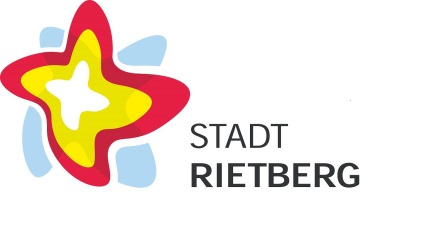 Erklärungzur Teilnahme am elektronischen Verfahren für die Erteilungeiner Baugenehmigung / eines Vorbescheides der Stadt RietbergAntragsteller/in  Ich nehme als Antragsteller/in selbst am elektronischen Verfahren teil.  Ich/wir beauftrage/n folgende/n Architekt/in oder Fachplaner/in als Bevollmächtigte/ram elektronischen Verfahren zur Erteilung einer Baugenehmigung / eines Vorbescheides oder eines sonstigen Bescheides der unteren Bauaufsichtsbehörde über das Onlineportal teilzunehmen und in meinem/unserem Namen den Antrag zu stellen, Schriftverkehr und Verhandlungen mit der unteren Bauaufsichtsbehörde der Stadt Rietberg zu führen und den Bescheid und weitere Mitteilungen entgegen zu nehmen.Die von mir eingereichten Antragsunterlagen gelten auch ohne digitale Signatur als von mir bzw. meinem Bevollmächtigten verbindlich aufgestellte Antragsunterlagen.Mir ist bewusst, dass die untere Bauaufsichtsbehörde bei elektronischer Antragstellung Bescheide und verfahrensrelevante Schreiben ausschließlich im Onlineportal „Bauanträge online“ zur Verfügung stellt und mich bzw. meine/n Bevollmächtigten per E-Mail über fehlende Unterlagen oder das Erteilen eines Bescheides informiert.Ich stimme zu, dass sämtlicher Schriftverkehr an die obengenannte E-Mail-Adresse gesandt wird und auch die Mitteilung über die Erteilung meines Bescheides einschließlich der Gebührenfestsetzung an die genannte E-Mail-Adresse erfolgt.Eine separate Zustellung des Bescheides mittels Postübersendung erfolgt nicht.Datum, Unterschrift  AntragstellerInformationsblatt nach Art. 13 der EU-Datenschutz-Grundverordnung (DS-GVO)der Stadt Rietberg / DatenschutzhinweisDie DS-GVO bildet die gesetzliche Grundlage für die Verarbeitung Ihrer personenbezogenen Daten.Diese stärkt die Rechte der betroffenen Bürgerinnen und Bürger. Die Wahrung der Transparenz beider Datenverarbeitung ist für die Stadt Rietberg von besonderer Bedeutung. Hiermit kommen wirIhrem Informationsanspruch nach und teilen Ihnen folgendes mit:Verantwortliche/r: 			Stadt RietbergDer BürgermeisterRathausstraße 3133397 RietbergTelefon: 05244/986-0Fax: 05244/986-415E-Mail: info@stadt-rietberg.deDatenschutzbeauftragte/r: 		Datenschutzbeauftragter der Stadt RietbergE-Mail: datenschutz@stadt-rietberg.deZweck und Notwendigkeit: 		Die Stadt Rietberg verarbeitet personenbezogene Daten zurDurchführung von Genehmigungsverfahren im Baurecht,Bauordnung NRW, Bundesimmissionsschutzrecht,Ordnungsbehördengesetz, Ordnungswidrigkeitengesetz,Verwaltungs- und Verfahrensgesetz, Denkmalschutzgesetz,Wohnungseigentumsgesetz, Steuergesetz, Grundgesetz.Rechtsgrundlage: 			Die Verarbeitung der Daten erfolgt auf Grundlage des Art. 6Abs. 1 lit. a DS-GVO (Einwilligung der betroffenen Person).Empfänger/Kategorien von 		Stadt Rietberg, Abt. Bauaufsicht & DenkmalpflegeEmpfängern: 				Übermittlung an ein Drittland /	Eine Übermittlung der verarbeiteten Daten ist nichtinternationale Organisation: 		vorgesehen.Speicherdauer bzw. -kriterien: 	Die Daten werden bis zum Wegfall der gesetzlichenAufbewahrungsfrist gespeichert.Betroffenenrechte: 			Auskunftsrecht (Art. 15)Recht auf Berichtigung (Art. 16)Recht auf Löschung (Art. 17)Recht auf Einschränkung der Verarbeitung (Art. 18) Recht aufDatenübertragbarkeit (Art. 20) Widerspruchsrecht (Art. 21)Beschwerderecht bei der Aufsichtsbehörde (Art. 77)Erläuterungen zu den einzelnen Betroffenenrechten:Internetseite Stadt Rietberghttps://www.rietberg.de/datenschutzWiderruf: 				Wenn Sie in die Verarbeitung durch die Stadt Rietberg durcheine entsprechende Erklärung eingewilligt haben, können Siedie Einwilligung jederzeit für die Zukunft widerrufen. DieRechtmäßigkeit der aufgrund der Einwilligung bis zum Widerruferfolgten Datenverarbeitung wird durch diesen nicht berührt.Profiling: 				Ein Profiling seitens der Stadt Rietberg findet nicht statt.FirmaName, VornameStraße, HausnummerPLZ, WohnortTelefonnummerE-Mail-AdresseBauort/StraßeName, VornameStraße, HausnummerPLZ, WohnortTelefonnummerE-Mail-Adresse